ВНЕУРОЧНОЕ ЗАНЯТИЕ «Разговоры о важном»
на тему:«День Учителя»3 октября 2022 года в МБОУ СОШ №3 им.Первого Президента Республики Адыгея Джаримова А.А. прошло внеурочное мероприятие в рамках проекта Министерства просвещения Российской Федерации «Разговор о важном» на тему: «День Учителя».Четвёртое занятие внеурочной программы «Разговоры о важном» началось с исполнения Государственного гимна России и гимна Республики Адыгея и подъема Государственного флага России и флага Республики Адыгея. 3 октября 2022 г в рамках «Разговоры о важном» прошли занятия, посвященные  Дню Учителя. Это традиционный праздник, который в этом году празднуется в России уже в 57 раз. Разберемся с историей праздника и выясним когда отмечают день учителя в России в 2022 году. День учителя по всемирному календарю — 5 октября. Ранее этот профессиональный праздник отмечался в первое воскресенье октября.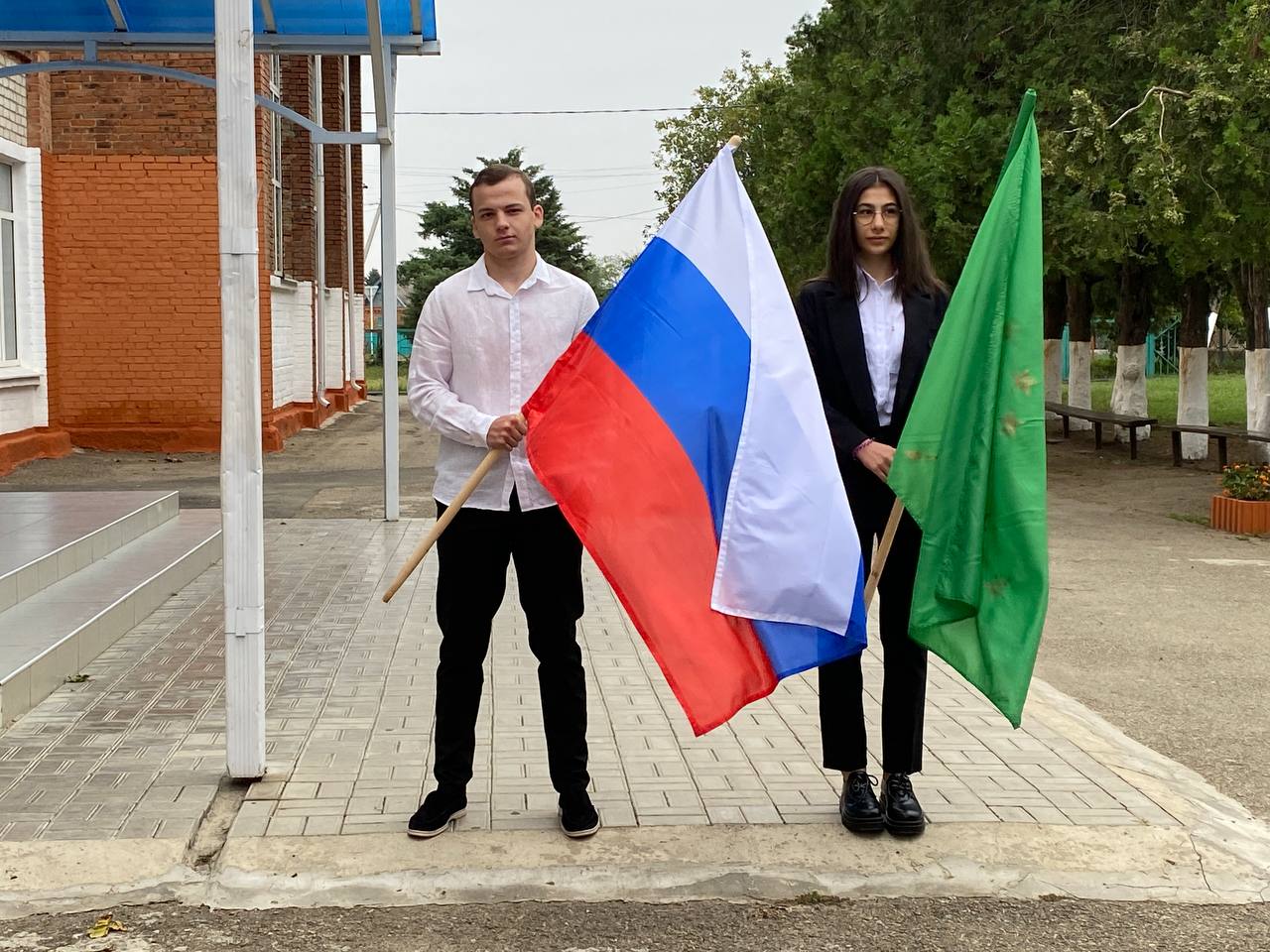 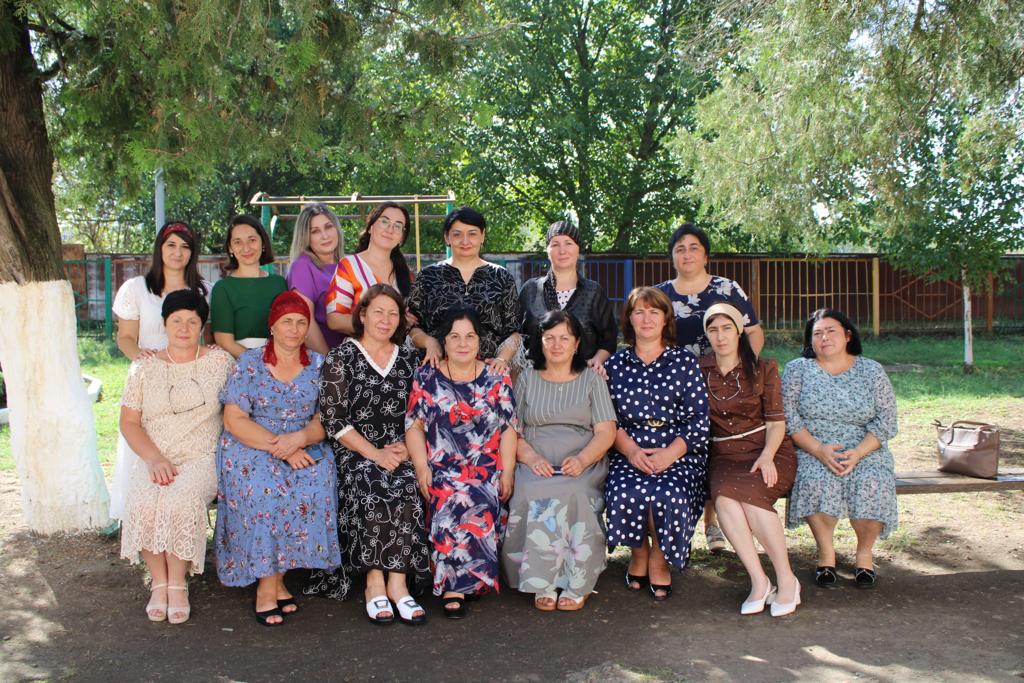 